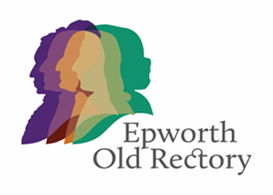 Information for Groups 2021Groups visit Epworth Old Rectory from all over the world. Whatever your reason for visiting we aim to give you and your group members a warm welcome and help you to make the most of your visit.  Your group can come for a short visit or we can help you to create a full day’s programme.  A deposit for group admission and catering fees is requested at least two weeks before your visit. We encourage all visitors to gift aid their admission (where appropriate). Please ask for a form on admittance. Information for Groups 2021 continuedEvents and exhibitionsWe offer a range of events each year, including candlelit tours, craft fairs and concerts. Details of the events with dates and times are available on our website and Facebook page.FacilitiesParkingEpworth Old Rectory has a small car park for visitors. This will accommodate coaches, and coach spaces can be reserved by prior arrangement.ToiletsGuest toilets are available on site, one of which is an accessible toilet.AccessOur staff will do all they can to ensure a pleasurable visit for people with mobility problems, but we regret that currently wheelchair access to the house is limited to the ground floor. There is a reduced admission fee for those unable to access the upper floors.  The beautiful gardens however are wheelchair friendly. Please be assured that in our plans to refurbish the house, accessibility for all is a key issue and we thank you for your patience.   Assistance dogs are welcome.CateringEpworth Old Rectory and The Wesley Memorial Methodist Church work together on hospitality matters.  Together we can arrange meals for parties of up to 60. Parties of more than 24 persons are accommodated at Wesley Memorial ChurchSmaller groups may be accommodated in the refectory at The Old Rectory. Please see attached menu for meal choices and how to book.  In the event that we are unable to cater for your group at these two sites, we can make alternative arrangements at an establishment/s nearby.ShopWe have a gift shop that is accessible during opening times, selling a range of souvenirs and local produce, as well as a second hand book corner.  Sales from the shop help to support the upkeep of the Old Rectory.AccommodationDetails of accommodation in  can be found at: http://www.visitnorthlincolnshire.com/accom.php Please note, for groups visiting out of office hours, our contact telephone number on the day of your visit is 07852 712302Epworth Old Rectory, 1 Rectory Street, Epworth, North Lincolnshire DN9 1HXTel : 01427 872268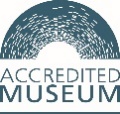 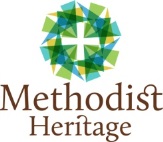 Email : info@epwortholdrectory.org.ukWebsite: www.epwortholdrectory.org.uk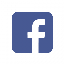 www.facebook.com/homeofthewesleysRegistered Charity Number : 1165387Hospitality and Catering 2021APOLOGIES - WE ARE CURRENTLY UNABLE TO ACCEPT FOOD BOOKINGS 			(May 2021)Epworth Old Rectory and The Wesley Memorial Methodist Church work together on hospitality matters. They are on separate sites, and there is just 10 relaxed minutes walking time between them.Together we can arrange meals for parties of up to 60.  Parties of more than 24 persons are accommodated at Wesley Memorial Church;  smaller groups may be accommodated in the refectory at The Old Rectory.  In this way we can ensure that a whole group of guests can eat together which has the advantage of keeping your visit within a manageable time frame. Please book your meal via the Administrator office@epwortholdrectory.org.uk at Epworth Old Rectory so that she can coordinate your visit and make the best use of your time.HOW TO BOOK FOOD FOR YOUR GROUPAt the time of booking your visit to the Old Rectory:You will be asked about booking a meal, as we can accommodate only one party on any one dayIf you require food, please make a provisional booking giving an estimate of the number of people in your group.If we are unable to cater for your group on a particular day we can contact some good nearby establishments in the town for you that also provide good food and hospitality One month prior to your visit:Please confirm your bookingAdvise us of the number of guests in your groupIndicate the menu that you have chosen (see note below)Pay a deposit of 20% of the cost of the mealA booking will not be considered to have been made until the time that the fee has been received by the administrator. (This booking fee will be refunded only if two week’s clear notice of cancellation has been made)Our catering team: sources much of the food locally and uses materials that are known to be fairly traded wherever this is possible.  aims to provide generous hospitality at a price that is economic to our guests. In order to cater economically and minimise waste we ask that the whole party chooses the same menu or light snack that can be chosen from the following menu and price list (e.g. Tea/Coffee and cake at £3.00 per head)Hospitality and Catering 2021 continuedPRICES AND MENUSSome Frequently Asked Questions:Soup is typically mixed vegetable, prepared using a vegetable stock.Sandwich fillings are typically: egg mayonnaise, sliced ham, tuna mayonnaise, cheese and pickle, cheese and tomato. (4 varieties are used for any one visit)Scones and cakes are usually homemade.Dietary Provision - The catering team is pleased to make provision for vegetarian requirements but regrets that it cannot ensure that any food provided is allergen free.Group Menus – the whole party must book the same menu.  Please contact us if you need any further information.Epworth Old Rectory, 1 Rectory Street, Epworth, North Lincolnshire DN9 1HXTel : 01427 872268Email : info@epwortholdrectory.org.ukWebsite: www.epwortholdrectory.org.ukwww.facebook.com/homeofthewesleysRegistered Charity Number : 1165387Standard House TourThe standard tour lasts approximately 1 hour. Visitors are then free to wander through the gardens and visit the shop. We suggest you allow approximately 1½ hours for your entire visit.  Groups of more than 15 people are split into two or more groups and begin the tour in different parts of the house.  Tours are led by our experienced guides and cover the history of the house and the remarkable Wesley family that lived here.  If your group has a special interest then please let us know in advance and we will try and to find the most suitable guideAdults                                 £7.50  Groups over  10 people   £6.50  Students over 16 and In full-time education      £5.00Children under 16            £4.00Walk with WesleyWe offer a circular guided walk around the town of Epworth. It starts outside Epworth Old Rectory and stops at sites of historical significance to the Wesleys and early Methodism. The walk takes in St. Andrew’s and Wesley Memorial Methodist Church, and sites of later Methodist interest such as the site of the former Wesleyan chapel, the Methodist New Connexion Chapel and the former Wesley Manse. Please note that we cannot guarantee access to the inside of both churches, depending on their activities. The walk can be tailored to your needs and can start and finish in different locations. We appreciate you giving as much notice as possible of your booking, to secure the services of the trained guidesAdults                                 £7.50     Groups over 10 people   £6.50   Combined tour (House Tour and Walk):Adults                              £14.00 Children                            £6.50Quiet DaysA full day of contemplative activities for groups that would like a more spiritual approach.  Suitable for Church groups, House groups, Confirmation/ membership classes.Experience the stories and inspiration that shaped the Wesley family, discover your roots, and find connections for your own faith and the churches of today. There is a suggested programme but days can also be tailor-made for your group. Quiet days are led by a Methodist minister or local preacher.  Coffee and tea are provided, but you need to bring your own lunch or book a catered lunch with our team.  Elements of the day:House tourQuiet time in the gardenBible study and prayer Creative responseWorship at Wesley Memorial ChurchThere is no charge but we invite you make a donation. The suggested donation is of around £10 per person Activities for schools and young people Main activities for all bookings: 
1. History Detective Tour of the house
2. Costumed experience of home schooling in Susanna’s kitchen (KS2 literacy and history unit 18)
One further activity from this list can also be selected:
3. ‘Plant detectives’ in the Physic Garden (KS2 science 2b) – available May to Sept
4. Shock pots and loving cups – learning their meaning and making one (KS2 art5b)
5. Learning about portraits and drawing a portrait of another pupil (KS2 art 3a)Activities can be adapted for other young people’s groups.£3.50 per child – up to 3 adults accompanying the school group come free More information is available on our website